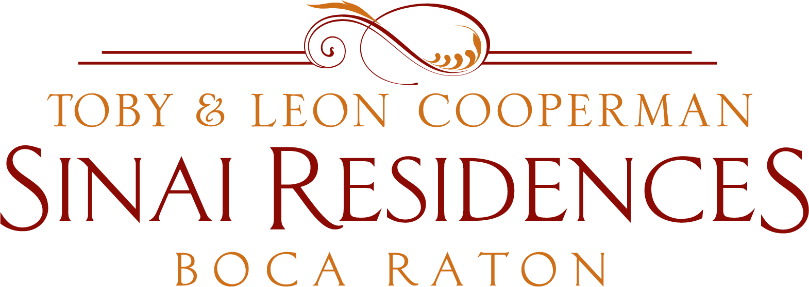 Hurricane Isaias Update MinutesJuly 31, 2020Continuing to monitor storm as a team. Please bring in light items from your patios. The team will bring in heavy items from your patios.Please bring your cars in by noon tomorrow. Valet will work with you to bring your cars back into the garages.Community is on full generator power. If we lose power in the community, the generators will kick on. We have an abundance of food supply. Meals and menus will continue as normal.Plenty of medical supplies in the Health Center.Business will continue as usual – daily schedule will continue as normal.Departments are working with staff members to have staffing available during storm, leadership team onsite throughout storm.We will be in touch if there are any changes or developments. 